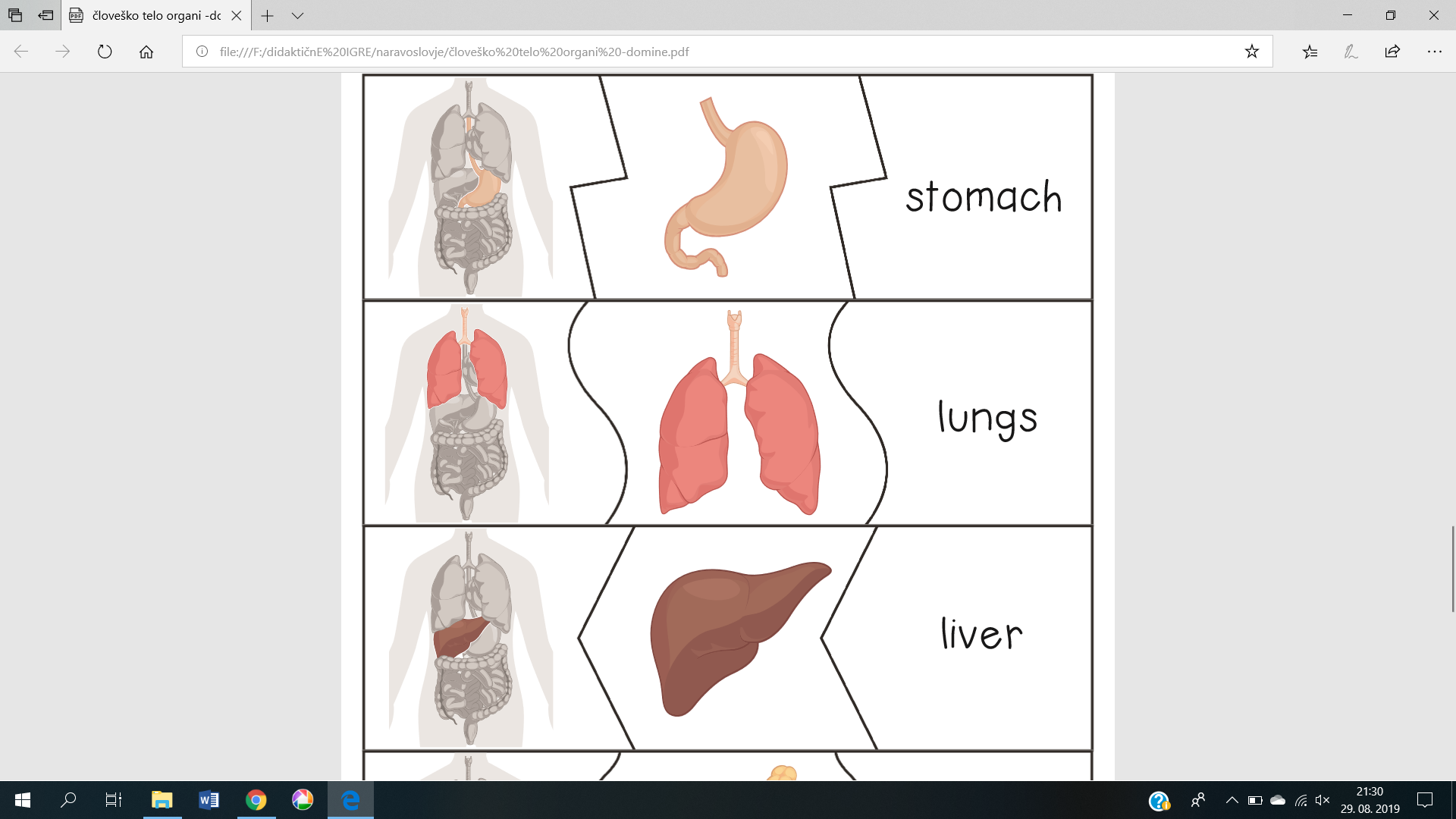 JETRA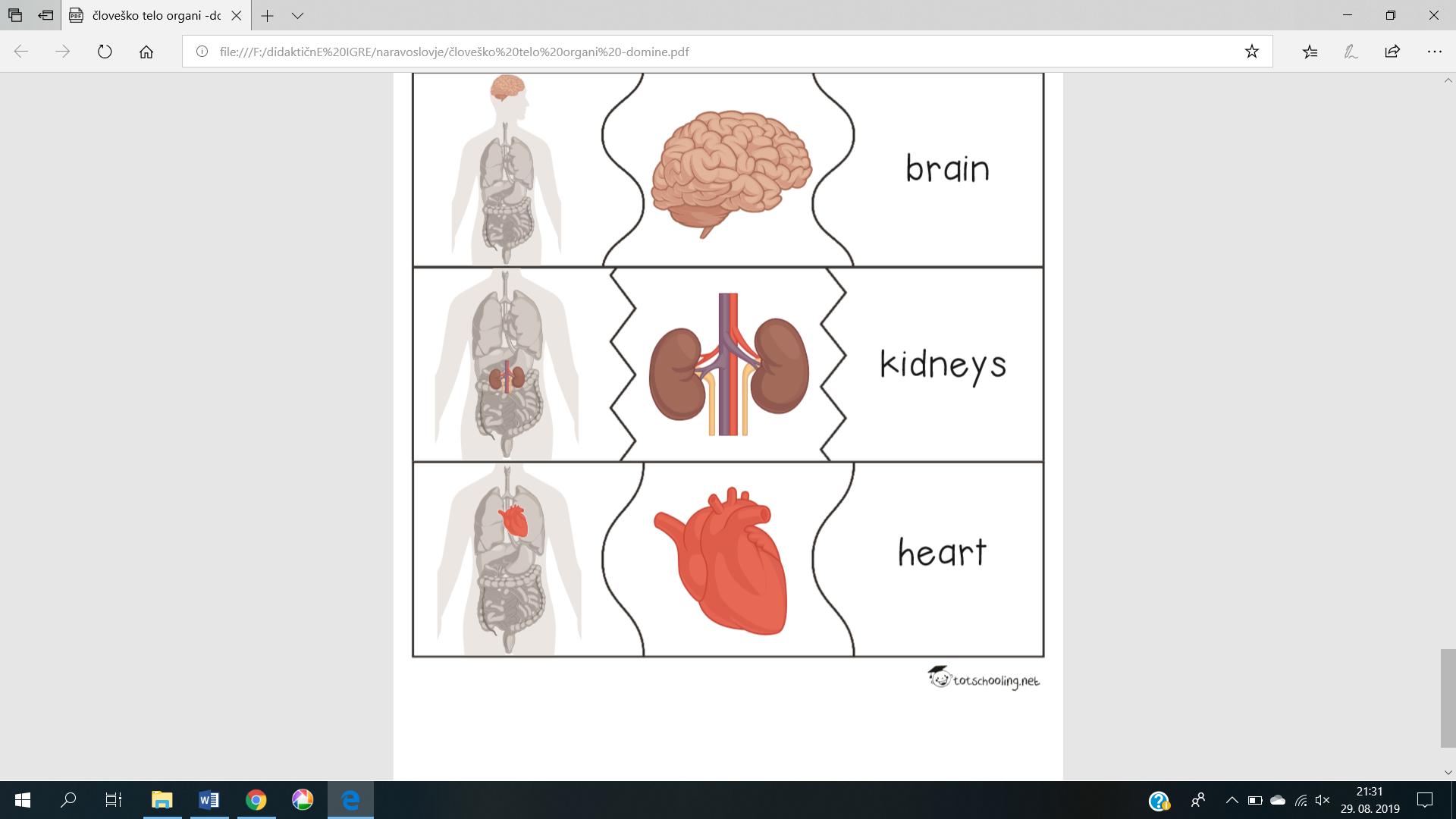 ŽELODEC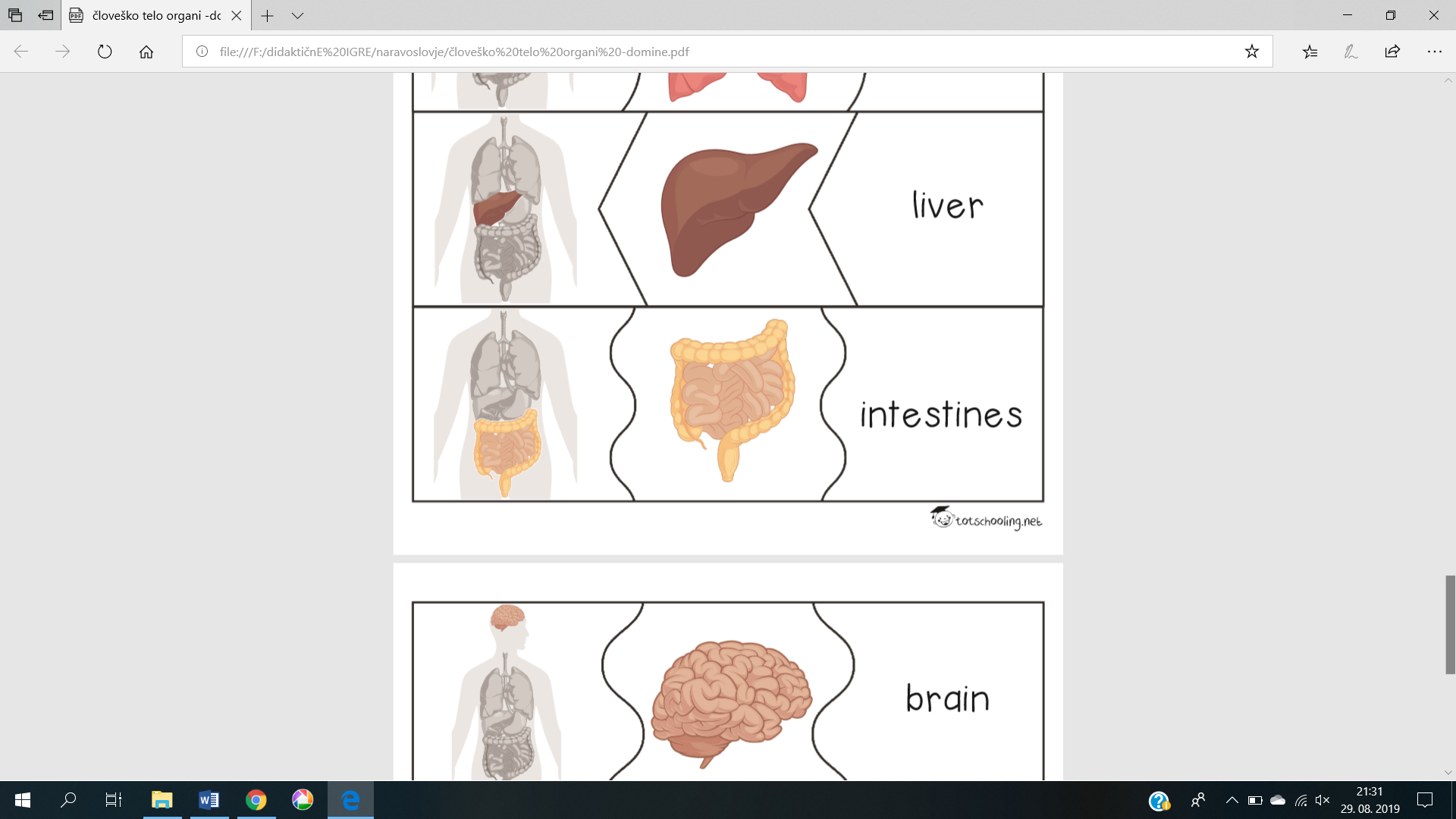 TANKO IN DEBELO ČREVOLEDVICESRCEPLJUČAMOŽGANI